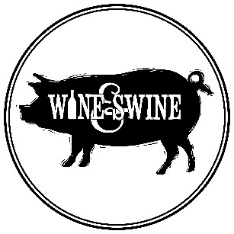 Red WinesRock Song Shiraz Sparkling	|	115Franschhoek Cabernet Sauvignon	|	95Painted Wolf Cabernet Sauvignon	|	110Peacock Wild Fermented Cabernet Sauvignon	|	95Revenant Red Cabernet Sauvignon	|	100Eveningstar Cinsault	|	90The Red Snapper Cinsaut	|	86Marras Piekenierskloof Grenache	|	110Mother Rock Grenache	|	140Franschhoek Merlot	|	95M·A·N Jan Fiskaal Merlot	|	92Peacock Wild Fermented Merlot	|	95The Mulberry Bush Merlot	|	86The House Martin Pinot Noir	|	86Thorne & Daughters Copper Pot	|	160False Bay Bush Vine Pinotage	|	90The Fat Man Pinotage	|	100Zewenwacht Zeven Pinotage	|	75False Bay Old School Syrah	|	90Leeuwenkuil Shiraz	|	85Painted Wolf Shiraz	|	110The Anvil Shiraz	|	100Weltervrede Cigar Box	|	100Anura Legato Cabernet Sauvignon | Merlot	|	95Anura Arpeggio SMV	|	95Anura Pinotage | Shiraz	|	95Doolhof Cape Boar Red	|	90French Quarter Rhone Blend	|	155John B Cab Sauv | Tinta Barocca	|	70Joostenberg Family Blend	|	125Opstal Cabernet Sauvignon | Cinsault	|	120Sixpence Cabernet Sauvignon | Merlot	|	90River Garden Shiraz | Merlot	|	90Reyneke Organic Shiraz | Cab Sauv	|	105